Извещение № 22000157630000000030ОпубликованоВерсия 1. Актуальная, от 21.11.2023Дата создания21.11.2023 14:51 (МСК+2)Дата публикации21.11.2023 14:52 (МСК+2)Дата изменения21.11.2023 14:52 (МСК+2)Основные сведения об извещенииВид торговПродажа (приватизация) государственного и муниципального имущества Федеральный закон от 21.12.2001 N 178-ФЗ Форма проведенияЭлектронный аукционНаименование процедурыОткрытый аукцион в электронной форме по продаже муниципального имущества, находящегося в собственности муниципального образования Звериноголовского муниципального округа Курганской областиЭлектронная площадкаАО «ЕЭТП»Организатор торговКод организации2200015763ОКФС13Публично-правовое образованиеКурганская областьПолное наименованиеАДМИНИСТРАЦИЯ ЗВЕРИНОГОЛОВСКОГО МУНИЦИПАЛЬНОГО ОКРУГА КУРГАНСКОЙ ОБЛАСТИСокращенное наименованиеАДМИНИСТРАЦИЯ ЗВЕРИНОГОЛОВСКОГО МУНИЦИПАЛЬНОГО ОКРУГАИНН4500003350КПП450001001ОГРН1224500004420Юридический адрес641480, Курганская область, М.Р-Н ЗВЕРИНОГОЛОВСКИЙ, С.П. ЗВЕРИНОГОЛОВСКИЙ СЕЛЬСОВЕТ, С ЗВЕРИНОГОЛОВСКОЕ, УЛ ЧАПАЕВА д. 41Фактический/почтовый адрес641480, Курганская обл., Звериноголовский р-н., с. Звериноголовское, ул. Чапаева, 41 Контактное лицоПанкратова Марина АлександровнаТелефон+73524020452Адрес электронной почтыkumi-zverinka@yandex.ruСведения о правообладателе/инициаторе торговОрганизатор торгов является правообладателем имуществаКод организации2200015763ОКФС13Публично-правовое образованиеКурганская областьПолное наименованиеАДМИНИСТРАЦИЯ ЗВЕРИНОГОЛОВСКОГО МУНИЦИПАЛЬНОГО ОКРУГА КУРГАНСКОЙ ОБЛАСТИИНН4500003350КПП450001001ОГРН1224500004420Юридический адрес641480, Курганская область, М.Р-Н ЗВЕРИНОГОЛОВСКИЙ, С.П. ЗВЕРИНОГОЛОВСКИЙ СЕЛЬСОВЕТ, С ЗВЕРИНОГОЛОВСКОЕ, УЛ ЧАПАЕВА д. 41Фактический/почтовый адрес641480, Курганская обл., Звериноголовский р-н., с. Звериноголовское, ул. Чапаева, 41 Информация о лотахСВЕРНУТЬ ВСЕ ЛОТЫЛот 1ОпубликованЗдание школы, кадастровый номер 45:05:011501:259, назначение: нежилое, общей площадью 113,4 кв. м., количество этажей: 1, в том числе подземных 0.Основная информацияОснование (наименование государственного органа, органа местного самоуправления, принявших решение о приватизации и реквизиты решения)Решение Думы Звериноголовского муниципального округа Курганской области от 21.02.2023 г. № 157Предмет торгов (наименование лота)Здание школы, кадастровый номер 45:05:011501:259, назначение: нежилое, общей площадью 113,4 кв. м., количество этажей: 1, в том числе подземных 0.Описание лотаЗдание школы, кадастровый номер 45:05:011501:259, назначение: нежилое, общей площадью 113,4 кв. м., количество этажей: 1, в том числе подземных 0 и земельный участок, кадастровый номер 45:05:011501:152, общей площадью 836 кв. м., категория земель: земли населенных пунктов, вид разрешенного использования: обслуживание жилой застройки, адрес (местонахождение) объектов: Курганская область, р-н Звериноголовский, д. Украинец, ул. Победы, д. 23.Извещение на электронной площадке (ссылка)Сведения о предыдущих извещениях (сообщениях)Данный лот выставлялся на торги 4 раза в 2022 году, 1 раз в 2023 году, торги признаны несостоявшимися, ввиду отсутствия заявок на участие.Сведения прогнозного плана (программы) приватизацииРешение об утверждении прогнозного плана приватизации муниципального имущества Звериноголовского муниципального округа на 2023 год, объект №04142200015763000008 Здание школы, кадастровый номер 45:05:011501:259, назначение: нежилое, общей площадью 113,4 кв. м., количество этажей: 1, в том числе подземных 0. Начальная цена88 000,00 ₽ Шаг аукциона4 400,00 ₽ (5,00 %) Размер задатка8 800,00 ₽ (10,00 %) Реквизиты счета для перечисления задаткаПолучательАО "Единая электронная торговая площадка" ИНН7707704692 КПП772501001 Наименование банка получателяФилиал "Центральный" Банка ВТБ (ПАО) в г. Москва Расчетный счет (казначейский счет)40702810510050001273 Лицевой счет— БИК044525411 Корреспондентский счет (ЕКС)30101810145250000411 Назначение платежаПеречисление денежных средств оператору электронной торговой площадки для проведения операций по организации процедур и обеспечению участия в них, лицевой счет № [номер лицевого счета]. Срок и порядок внесения задаткаУказан в аукционной документации Субъект местонахождения имуществаКурганская областьМестонахождение имуществаобл Курганская, м.о. Звериноголовский, д Украинец ул. Победы, д. 23Категория объектаЗданияСоставной лотФорма собственностиМуниципальная собственностьПорядок ознакомления с имуществом, иной информациейУказан в аукционной документации Обременения, ограниченияОтсутствуют Срок заключения договораУказан в аукционной документации ХарактеристикиНазначение зданияНежилое Регистрационный номер ЕГРОКН- Общая площадь113,4 м2 общ. плОбщие сведения об ограничениях и обременениях - Кадастровая стоимость- Количество этажей1 Год ввода в эксплуатацию- Количество подземных этажей0 Кадастровый номер45:05:011501:259 Вид ограничений и обременений- Материалы наружных стен зданияКирпич Информация о сведениях из единых государственных реестровЕдиный государственный реестр объектов культурного наследия (памятников истории и культуры) народов Российской Федерации—Изображения лота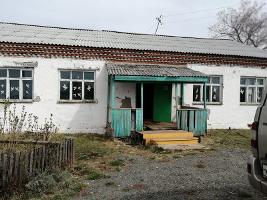 Документы лотаПостановление от 21 ноября 2023 года № 417.pdf118.71 Кб21.11.2023Решение об условиях приватизацииРаспоряжение от 21 ноября 2023 года № 341-р.pdf110.53 Кб21.11.2023Документация лотаДокументация.docx47.64 Кб21.11.2023Документация лотаТребования к заявкамТребования к участникамУказаны в аукционной документации Перечень документовФизические лица – копию всех листов документа, удостоверяющего личность; Юридические лица: - заверенные копии учредительных документов; - документ, содержащий сведения о доле Российской Федерации, субъекта Российской Федерации или муниципального образования в уставном капитале юридического лица (реестр владельцев имущества либо выписка из него или заверенное печатью (при ее наличии) юридического лица и подписанное его руководителем письмо); - документ, подтверждающий полномочия руководителя. Ограничения участия отдельных категорий физ. и юр. лицПокупателями государственного и муниципального имущества могут быть любые физические и юридические лица, за исключением государственных и муниципальных унитарных предприятий, государственных и муниципальных учреждений, а также юридических лиц, в уставном капитале которых доля Российской Федерации, субъектов Российской Федерации и муниципальных образований превышает 25 процентов. Условия проведения процедурыДата и время начала подачи заявок22.11.2023 08:00 (МСК+2)Дата и время окончания подачи заявок18.12.2023 16:00 (МСК+2)Порядок подачи заявокУказан в аукционной документацииДата рассмотрения заявок20.12.2023Дата и время начала проведения аукциона22.12.2023 10:00 (МСК+2)Порядок определения победителейУказан в аукционной документации Место и срок подведения итоговУказаны в аукционной документации Срок отказа организатора от проведения процедуры торговУказан в аукционной документации Документы извещенияЗаявка.docx15.49 Кб21.11.2023Форма заявкиПроект договора купли-продажи.docx21.44 Кб21.11.2023Проект договора